Monday’s Maths Challenge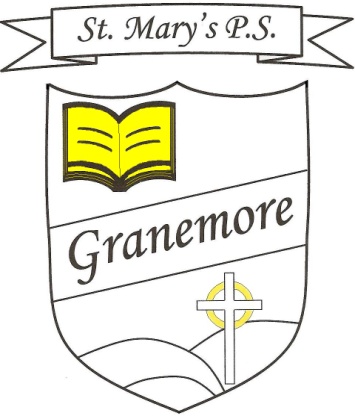 Years 4 & 5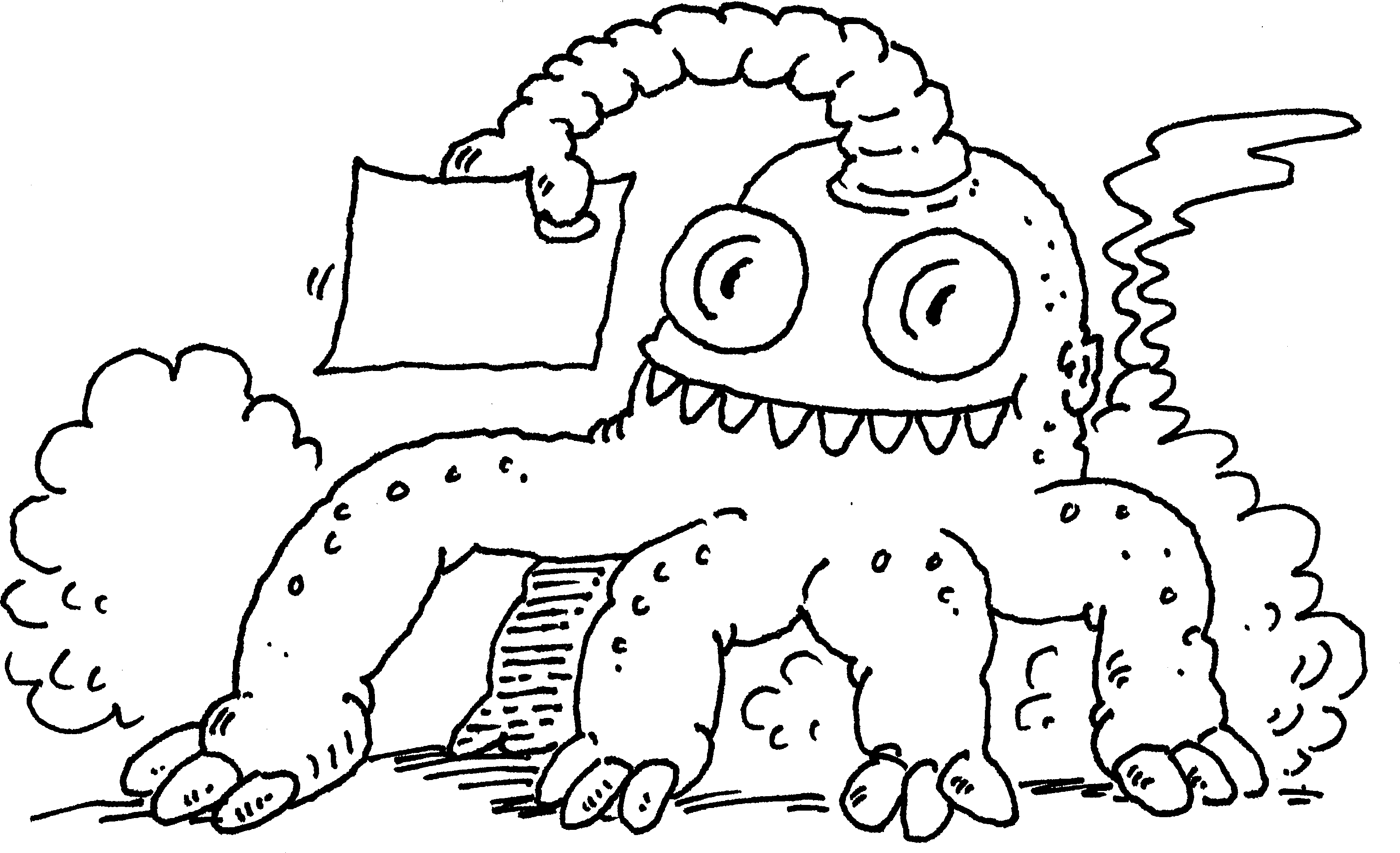 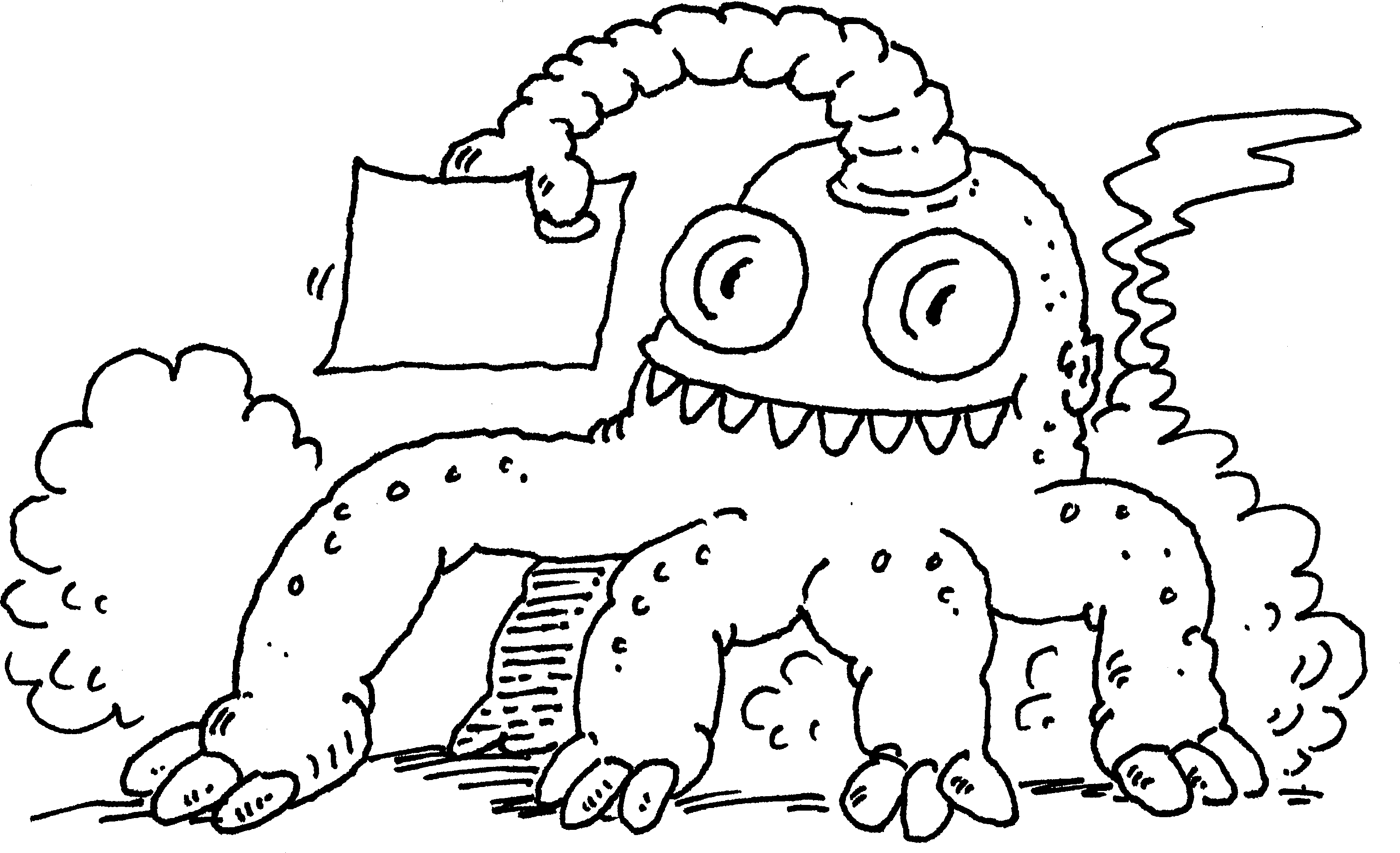 